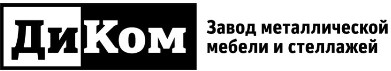 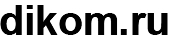 ПРАЙС-ЛИСТУслугиТРАНСПОРТНЫЕ УСЛУГИРазгрузка крупногабаритных изделий весом более 50 кг:-15 рублей за 1 кг веса изделия.Транспортные услуги в пределах Ленинградской области:- 40 рублей за 1 км (туда и обратно от Колпино).ТАКЕЛАЖНЫЕ УСЛУГИТакелажные услуги – из расчета 10 рублей за 1 килограмм веса (вес брутто).При подъеме выше первого этажа цена умножается на количество этажей. При наличии грузового лифта – расчет как за 2-ой этаж.ВЫЕЗД НА ЗАМЕРЫ и СОСТАВЛЕНИЕ ПЛАНИРОВКИВыезд на замеры и составление планировки – 4 000* рублей (в пределах КАД). Стоимость выезда на замеры и составления  планировки за пределами КАД уточняйте у менеджера.Составление планировки – 3 000* рублей.* Стоимость услуг по замерам и составлению планировки вычитается из стоимости заказа при сумме заказа (без услуг)50 000 рублей и более.                                               СБОРКАСтоимость монтажа рассчитывается в следующем порядке:При сумме заказа 150 000 руб. и более стоимость монтажа составляет 10% от стоимости продукции без учета стоимости такелажа и доставки.При сумме заказа до 150 000 руб. стоимость монтажа рассчитывается согласно таблице:**Цены указаны без учета командировочных расходов.Шефмонтаж – из расчета 3 800 рублей за одного человека за один день.Ремонт, замена замка – 2 500 рублей за одного человека за один день.\При заказе палетных стеллажей более 6 метров в стоимость монтажа необходимо включать стоимость аренды подъемной техники (ножничный подъемник) в размере 7000 рублей за 1 день сборки, либо согласовывать с заказчиком предоставление указанной техники.Все цены с НДС.	Цены действительны с 20.04.2023 г.Районы г.Санкт-ПетербургаКолпинский ПушкинскийЮГКировский Красносельский Московский Невский Петродворцовый Фрунзенскийг. ТосноЦентрАдмиралтейский Василеостровский Выборгский Калининский Красногвардейский Петроградский Приморский ЦентральныйЗАПАДКронштадт Курортный Ломоносовскийг. Всеволожск г. ГатчинаЦена за 1 кг веса2,30 руб./кг3,80 руб./кг7,60 руб./кг   10,10 руб./кгМинимальная ценаза один адрес1 700 руб.2 500 руб.3 800 руб.5 000 руб.Максимальная ценаза один адрес4 600 руб.10 100 руб.11 600 руб.11 600 руб.Наименование изделийЦена**Тумбы инструментальные, тумбы-верстаки, компьютерные рабочие места, стулья, тележки инструментальные TS-800.05,TS-875.06, TS-950.079  рублей за 1 кг веса (вес брутто), но не менее 2500 рублейШкафы архивные «Рационал», КД 10 рублей за 1 кг веса (вес брутто),но не менее 2500 рублейШкафы инструментальные ВЛ-К, ВЛ, ВЛ/Б, ВС11 рублей за 1 кг веса (вес брутто), но не менее 2500 рублейВерстаки ВС, ВЛ11 рублей за 1 кг веса (вес брутто), но не менее 2500 рублейСтолы монтажные СР-М, столы и тележки подкатные СР-М, столы монтажные СР, стойки подкатные СР, серия ВС-К, Кассетницы поворотные11 рублей за 1 кг веса (вес брутто), но не менее 2500 рублейСтеллажи СТ-023, СТ-023 наклонные, СТ-051, СТ-06211 рублей за 1 кг веса (вес брутто), но не менее 2500 рублейШкафы гардеробные Рационал15 рублей за 1 кг веса (вес брутто), но не менее 2500 рублейШкафы секционные и офисные, Подставки, Скамейки15 рублей за 1 кг веса (вес брутто), но не менее 2500 рублейСтеллажи мобильные15 рублей за 1 кг веса (вес брутто), но не менее 2500 рублейСтеллажи СТ-031,  СТ-010 К, Стеллажный комплекс СТ-031-СК600, Верстаки ВЛ-К, тележки и стойки ВЛТ, тележки инструментальные TS-800.0118 рублей за 1 кг веса (вес брутто),но не менее 2500 рублейСтеллажи палетные высотой до 6 метров включительно, выкатные платформы18 рублей за 1 кг веса (вес брутто),но не менее 2500 рублейШкафы АС-1010, Шкаф для спецодежды КД-401, тележки ВСТ, шкафы УНО, Стеллажи ВТ, мебель dobro22 рублей за 1 кг веса (вес брутто),но не менее 2500 рублейСтеллажи СТ-011, СТ-012, СТ-012 наклонные, Стеллажи палетные высотой от 6 метров30 рублей за 1 кг веса (вес брутто),но не менее 2500 рублей